OGŁOSZENIE	Wójt Gminy  Kleszczów ogłasza  przetarg nieograniczony ofertowy na garażu blaszanego z blachy powlekanej.:1. Wadium podane w tabeli płatne w pieniądzu musi znajdować się na  rachunku bankowym Gminy Kleszczów nr 30 8978 0008 0000 0244 2000 1950 - ESBANK Bank Spółdzielczy z dopiskiem: Wadium – przetarg na sprzedaż garażu blaszanego z blachy powlekanej w terminie do dnia 02.07.2024r.(włącznie). Za termin wniesienia wadium uważa się datę wpływu środków pieniężnych na wyżej wymieniony rachunek bankowy.	2. Warunkiem uczestnictwa w przetargu jest wpłata wadium oraz złożenie oferty cenowej (sporządzona wg. załączonego wzoru).Oferta powinna być umieszczona w zamkniętej i oznaczonej kopercie z adnotacją:3. Termin składania ofert upływa z dniem 03.07.2024r. do godz. 14.00. Miejscem składania ofert jest kancelaria ogólna Urzędu Gminy w Kleszczowie. O wynikach przetargu Oferenci zostaną poinformowani telefonicznie.4. Jedynym kryterium oceny ofert jest wysokość zaproponowanej ceny brutto. Zwycięzcą przetargu będzie Oferent, który zaoferuje najwyższą cenę brutto.5. Osoby zainteresowane mogą oglądać składnik majątkowy od poniedziałku do piątku przy ul. Ustronnej 2D w Łękińsku.  6. Przed przystąpieniem do przetargu należy zapoznać się z regulaminem dostępnym na stronie www.gminakleszczow.pl, BIP-tablica ogłoszeń oraz ze stanem technicznym. 7.Wszelkich dodatkowych informacji udziela Referat Majątku Gminy  - pokój nr 13  tel. 44 731-66-43.8.Wójt Gminy Kleszczów zastrzega sobie prawo do odwołania przetargu bez podania przyczyny.Wójt Gminy Kleszczów/-/ Dariusz MichałekWójt Gminy Kleszczów………………………..					…………………………….     (nr telefonu)						     ( miejscowość, data )OFERTA CENOWA                      dotyczy przetargu ofertowego nieograniczonego na sprzedaż  	    garażu blaszanego z blachy powlekanej………………………………………………………………………………………………..………………………………………………………………………………………………..………………………………………………………………………………………………..           (imię i nazwisko, nazwa firmy, adres)zgłaszam swój udział w przetargu ofertowym nieograniczonym na ………………………….……………………………………………. i proponuję cenę.Oświadczam, że zapoznałem/-łam się z regulaminem przetargu oraz ze stanem technicznym w/w składnika majątkowego, ponoszę odpowiedzialność za skutki wynikające z rezygnacji z oględzin  i nie wnoszę żadnych zastrzeżeń. Jestem upoważniony/-na  do przygotowania oferty. Zobowiązuję się w przypadku wygrania przetargu do zawarcia stosownej umowy po otrzymaniu zawiadomienia o wyborze mojej oferty.W załączeniu dowód wpłaty wadium.Nr rachunku do zwrotu wadium: ……………………………………………………………..								…………………………………..								  (czytelny podpis uczestnika)NFORMACJA DOTYCZĄCA PRZETWARZANIA DANYCH OSOBOWYCHI. Administrator danych osobowychAdministratorem Twoich danych osobowych jest Wójt Gminy Kleszczów, mający swoją siedzibę w Urzędzie Gminy
w Kleszczowie, przy ul. Głównej 47, 97-410 Kleszczów (dalej: my). Możesz się z nami skontaktować w następujący sposób:listownie na adres: Urząd Gminy w Kleszczowie ul. Główna 47, 97-410 Kleszczówprzez email: kleszczow@kleszczow.plII. Inspektor Ochrony DanychWyznaczyliśmy inspektora ochrony danych. Jest to osoba, z którą możesz się kontaktować we wszystkich sprawach dotyczących przetwarzania danych osobowych oraz korzystania z praw związanych z przetwarzaniem danych. Z inspektorem możesz się kontaktować w następujący sposób:listownie na adres: Inspektor Ochrony Danych, ul. Główna 47, 97-410 Kleszczów.Przez email: iod@kleszczow.plIII. Cele przetwarzania danych i podstawy prawne przetwarzaniaBędziemy przetwarzać Twoje dane osobowe w celu zawarcia umowy sprzedaży oraz dokonania rozliczeń z Tobą.Podstawa prawna:umowa, którą zawrzemy,art. 106e ust. 1 ustawy o podatku od towarów i usług.IV. Okres przechowywania danych osobowychTwoje dane osobowe będą przez nas przetwarzane przez okres niezbędny do realizacji celów przetwarzania, a następnie dla wypełnienia obowiązku archiwizacji dokumentów wynikającego z ustawy z dnia 14 lipca 1983 r. o narodowym zasobie archiwalnym i archiwach, który wynosi 10 lat.V. Odbiorcy danychTwoje dane osobowe mogą zostać przekazane innym podmiotom uprawnionym wyłącznie na podstawie przepisów prawa (np. instytucje prowadzące kontrolę w Urzędzie Gminy w Kleszczowie, sądy, administracja publiczna).VI. Twoje prawa związane z przetwarzaniem danych osobowychPrzysługują Ci następujące prawa związane z przetwarzaniem danych osobowych:prawo dostępu do Twoich danych osobowych;prawo do sprostowania Twoich danych osobowych;prawo do usunięcia Twoich danych osobowych, w sytuacji, gdy przetwarzanie danych nie następuje w celu wywiązania się z obowiązku wynikającego z przepisu prawa lub w ramach sprawowania władzy publicznej;prawo do ograniczenia przetwarzania Twoich danych osobowych;prawo do wniesienia skargi do Prezesa Urzędu Ochrony Danych Osobowych (na adres Urzędu Ochrony Danych Osobowych, ul. Stawki 2, 00-193 Warszawa).Aby skorzystać z powyższych praw, skontaktuj się z nami lub z naszym inspektorem ochrony danych.VII. Zautomatyzowane podejmowanie decyzji, profilowanieTwoje dane osobowe nie podlegają zautomatyzowanemu podejmowaniu decyzji, w tym profilowaniu.VIII. Konieczność podania danychPodanie danych osobowych jest niezbędne dla realizacji umowy.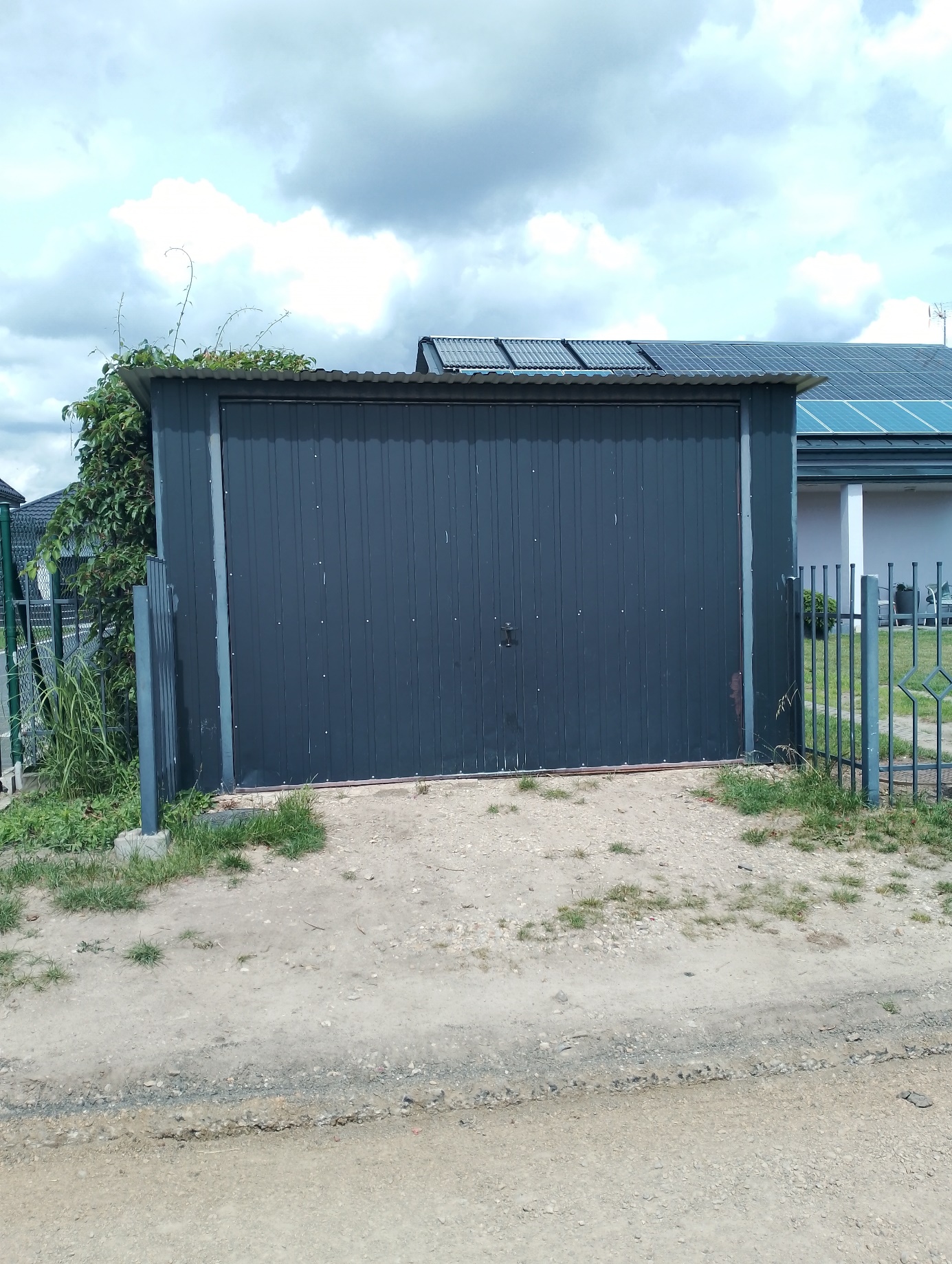 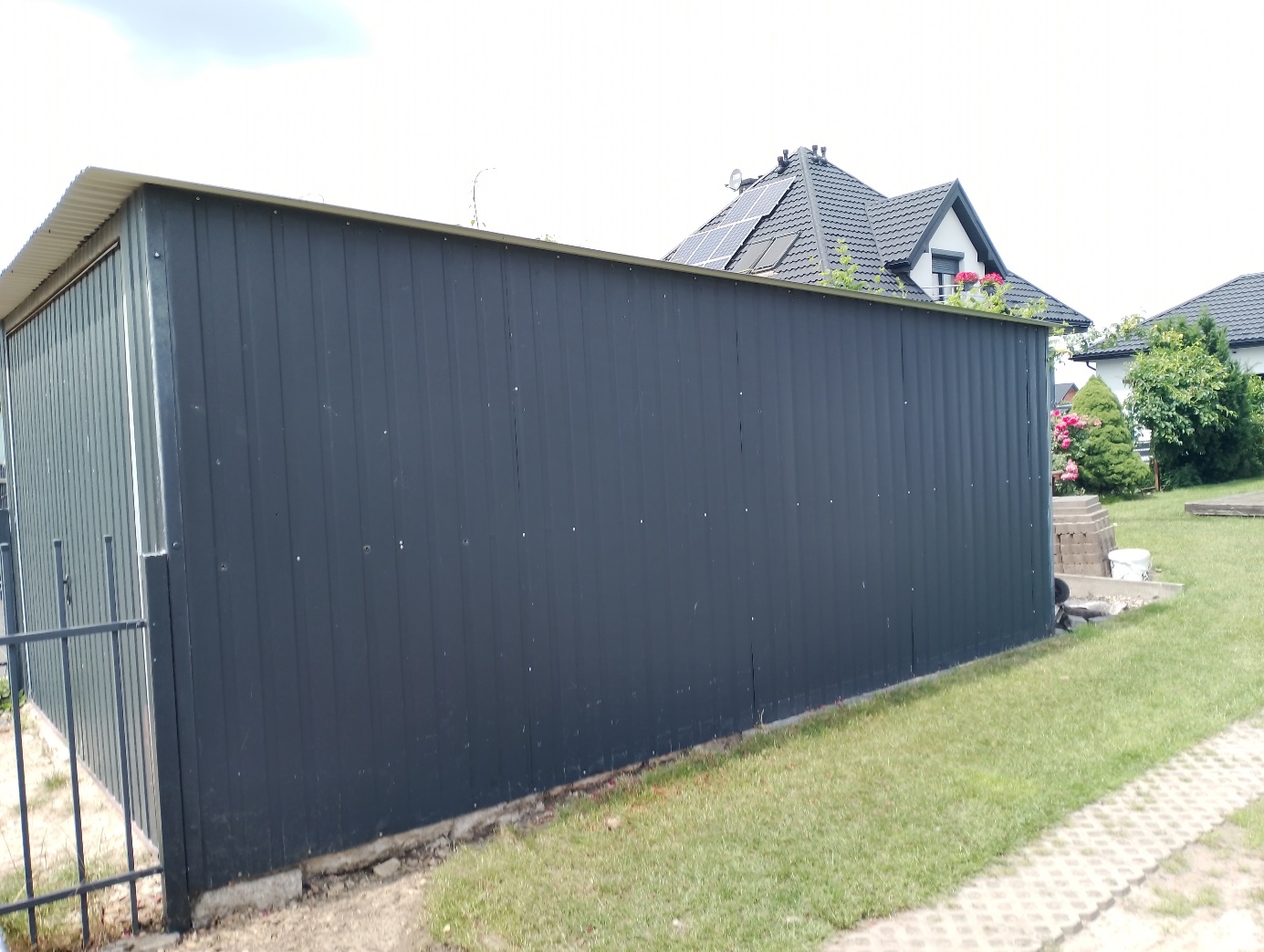 LPNazwaLokalizacjaCena wywoławczabrutto (w tym Vat 23%)Wadium 10% ceny wywoławczej1.Garaż blaszany z blachy powlekanej w kolorze grafitowym (wewnątrz biały)  o wymiarach ok. 5m x 3,5m z bramą uchylną wjazdową o wym. ok.szer.2,85m, wys.2,10 mul. Ustronna 2D1 500,00150,00Przetarg na sprzedaż garażu blaszanego z blachy powlekanej                          Cena brutto……………………………………………….Słownie:…………………………………… …………………………………………zł